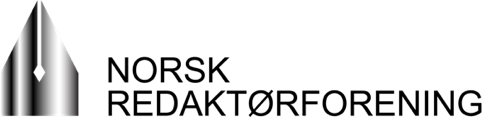 Landsmøte 2023-05-10 BergenSak 5e Åpenhetsrapport 2021-2022Kollektiv forvaltning av opphavsrettIntroduksjonNorsk Redaktørforening (NR) er en faglig forening for frie og uavhengige redaktører og redaksjonelle ledere. Foreningen forvalter opphavsrettsmidler på vegne av medlemmene i tråd med vedtektene, og i kraft av avtalelisens for ikke-medlemmer på vårt område. Medlemmer og ikke medlemmer skal sikres likeverdig behandling. Vederlagsmidlene forvaltes av NRs vederlagsfond som er organisert som en egen enhet med et eget styre. Lov om kollektiv forvaltning av opphavsrett ligger til grunn for Norsk Redaktørforenings forvaltning av opphavsrettsmidler, også kalt vederlagsmidler.Denne rapporten er ferdigstilt før NRs landsmøte 2023, der det legges fram forslag om nye Prinsipper for fordeling, fradrag og bruk av vederlag til rettighetshavere. Rapporten tar utgangspunkt i ny terminologi. Denne åpenhetsrapporten inneholder oversikt over hvordan de kollektive vederlagsmidlene har blitt disponert i 2022. NRs juridiske struktur og styringsstruktur Norsk Redaktørforening er en uavhengig forening for redaktører og redaksjonelle ledere. Ved utgangen av 2022 hadde foreningen 792 medlemmer. Landsmøtet er NRs øverste organ. Ordinært landsmøte avholdes hvert andre år. Landsmøtet velger et styre på ni medlemmer og fem varamedlemmer. Mellom landsmøtene leder styret arbeidet i foreningen. De påser at lagets virksomhet drives i samsvar med vedtektene og landsmøtets vedtak.De kollektive vederlagsmidlene Norsk Redaktørforening mottar på vegne av redaktørene som opphavere, inngår i et særskilt vederlagsfond. Styret i Redaktørforeningen oppnevner et styre for vederlagsfondet som består av fire medlemmer, hvorav kun en velges blant NR-styrets medlemmer og minst en velges blant lederne i NRs regionforeninger.Både NRs sentrale årsoppgjør og vederlagsfondets årsoppgjør revideres av statsautorisert revisor som utpekes av landsmøtet. Norsk Redaktørforening har et sekretariat som består av generalsekretær, assisterende generalsekretær og seniorrådgiver, sistnevnte i halv stilling. Sekretariatet forbereder saker til styret i foreningen og til styret i vederlagsfondet og sørger for den daglige driften av foreningen. Foreningen har totalt ni regionforeninger som er egne juridiske enheter med egne styrer. Foreningen har i tillegg et nettverk for samiske redaktører.NRs «eierskap» Norsk Redaktørforening er en av stifterne av Institutt for Journalistikk (IJ), sammen med Norsk Journalistlag (NJ) og Mediebedriftenes Landsforening (MBL). Norsk Redaktørforenings styre utnevner styreleder for IJ. Norsk Redaktørforening er medlem av Norsk Presseforbund (NP), og er representert i styret. Kilder for vederlagsmidler Norsk Redaktørforening får vederlagsmidler via:Kopinor NorwacoBibliotekvederlagsordningen. Dette vederlaget forvaltes av Pressens faglitteraturfond, på vegne av NR Lov om kollektiv forvalting av opphavsrett omfatter midler fra Kopinor og Norwaco. Bibliotekvederlaget er ikke knyttet opp til faktisk kopiering, men er et kulturpolitisk virkemiddel over statsbudsjettet. Begge forvaltningsorganisasjonene har bestemt at NR som medlemsorganisasjon skal utarbeide en åpenhetsrapport for midlene vi mottar til fordeling fra dem. NR er representert i styret for Kopinor og deltar, i begge organisasjonene, i forhandlinger om fordeling av midlene til opphaverne på vårt område.Om Norwaco Norwaco er en paraplyorganisasjon som forvalter rettigheter til opphavere, utøvende kunstnere og produsenter i audiovisuelle produksjoner. Norwaco inngår avtaler og krever inn vederlag etter konkrete forvaltningsoppdrag på avtaleområder der kollektiv forvaltning anses som hensiktsmessig. Vederlagene fordeles til rettighetshavere via medlemsorganisasjoner som NR. Hovedvirksomheten til Norwaco er lisensiering av tredjepartsdistribusjon av tv-kanaler og tilhørende arkivtjenester. Andre lisensieringsområder er bruk av tv, film og musikk i undervisningsvirksomhet, tv-selskapers bruk av eget arkivmateriale, tv på offentlig sted og bruk i bibliotek og museer. I tillegg fordeler Norwaco den statlige, individuelle kompensasjonen for lovlig privat kopiering. Antall tv-kunder holder seg relativt stabilt i 2022, men trenden er fortsatt at abonnentene bytter bort lineære kanaler til fordel for strømmetjenester, slik at antall kanaler per kunde synker noe. Norwaco kan tilby en heldekkende avtale for virksomheter som viser tv til publikum, for eksempel serveringssteder og treningssentre. De første avtalene er inngått i mars 2022. Det ble i april 2022 inngått en ny, utvidet arkivavtale med NRK. Avtalen er femårig og omfatter alle tv-programmer kringkastet frem til 2015. Om Kopinor Norsk Redaktørforening er en av Kopinors 23 medlemsorganisasjoner. Kopinor forhandler og inngår avtaler om kopiering og annen bruk av åndsverk innenfor utdanningssektoren, offentlig forvaltning, kirker og trossamfunn, næringsliv og organisasjoner. Egne avtaler, blant annet med Nasjonalbiblioteket, gjelder digital formidling på internett. Gjennom Kopinors avtaler får brukerne enkel tilgang på kultur og kunnskap, samtidig som opphavere og utgivere får betalt for sine verk. De største avtaleområdene er kommunesektoren (inkl. skoleverket) og høyere utdanning. Områdene er dekket av avtaler som utløper henholdsvis i 2025 og 2024. Kopinor har også avtale med Nasjonalbiblioteket om å legge ut digitaliserte bøker og tidsskrifter på internett. Representasjon i Kopinor Berit Aalborg (Vårt Land) er NRs representant i Kopinors representantskap, med Lars Lier (Romerikes Blad) som vararepresentant. På vegne av opphaverorganisasjonene innenfor journalistisk virksomhet og kritikk er Dag Idar Tryggestad (NJ) styremedlem med Arne Jensen (NR) som varamedlem. Reidun Kjelling Nybø (NR) leder Kopinors fordelingsnemnd.Arbeidet med vederlagsmidler i NRTildeling av midler til sosiale, kulturelle og utdanningsmessige ytelser gjøres av styret for NRs vederlagsfond. Fondet har de siste årene hatt to tildelinger per år – en hovedtildeling med søknadsfrist 10. desember og tildeling i januar og en tildeling med søknadsfrist 1. juni med tildeling i løpet av juni måned. Det er utarbeidet egne retningslinjer for tildeling av midlene. NRs vederlagsfond kan gi støtte innenfor tre ulike kategorier tiltak; A) direkte individuelle tiltak, B) indirekte individuelle tiltak og C) kollektive tiltak. Innenfor hver av hoved-kategoriene har styret gjort en prioritering av de forskjellige tiltakene:A. Direkte individuelle tiltak:             1.  Konfliktstøtte, juridisk bistand             2.  Studiestipender etter individuelle planer             3.  Støtte til internasjonale konferanser og kongresserB. Indirekte individuelle tiltak:            1. Støtte til studieturer i regi av regionforeningene            2. Støtte til faglige arrangementer i regi av regionforeningene            3. Støtte til redaktørkurs            4. Studiereiser og faglige seminarer arrangert av NRC. Kollektive tiltak, støtte til:            1.   etikkarbeidet i Norsk Presseforbund (via NR)            2.   mediepriser            3.   seniorarbeidet            4.   faglige prosjekter, forskning mv.            5.   nasjonale faglige konferanser, seminarer mv.            6.   prinsippsaker med stor rettslig interesse for redaktørerNR-sekretariatet har delegert myndighet til å tildele konfliktstøtte til redaktører, støtte til studieturer for regionforeningene og støtte til regionale aktiviteter/journalistfaglige konferanser mellom styremøtene.Administrasjonskostnader knyttet til vederlagsforvaltningen er gjennom vedtektene for NRs vederlagsfond fastsatt til 10 prosent av de årlige innbetalingene til fondet. Administrasjonsvederlaget dekker omkostninger knyttet til innkreving og administrasjon av vederlagsmidlene.Kommunikasjon Norsk Redaktørforening informerer om forvaltningen av vederlagene via hjemmesidene, nyhetsbrev, annonsering og deling på sosiale medier. Stipendutlysninger og arrangementsannonsering følges av informasjon om at alle rettighetshavere på området likestilles med NR-medlemmer. Ved utlysning av privatkopieringsmidlene søkes det å nå fram direkte til produksjonsmiljøene som kan være aktuelle mottakere.Eksterne arrangører og bevilgninger Ulike eksterne organisasjoner i bransjen, samt organisasjonsledd internt i NR, kan søke midler til ulike arrangementer – for eksempel lokale journalistfaglige konferanser. Ifølge retningslinjene kan NRs vederlagsfond gi støtte til kurs og opplæringstilbud arrangert av eksempelvis Institutt for Journalistikk eller andre instanser og som er «spesielt beregnet på redaktører». Det kan også gis støtte til nasjonale priser i regi av medieorganisasjonene. Eksempler her er SKUP-prisen og Den store journalistprisen.NRs vederlagsfond kan også gi støtte til utarbeidelse av faglige rapporter og utredninger, forskningsrapporter og lignende. Forutsetningen er at de aktuelle prosjektene har klar faglig relevans for redaktører i utøvelsen av deres virke, og at de gjøres tilgjengelig på en hensiktsmessig måte.NRs vederlagsfond kan i særlige tilfeller gi støtte til nasjonale, faglige seminarer og kurs med et innhold som har klar faglig relevans for redaktører i utøvelsen av deres virke. Det er et krav at støtten skal gå til utvikling og gjennomføring av det faglige programmet.Det er ikke noe krav at mottakere av støtte fra NRs vederlagsfond er medlemmer av NR, men at de fyller medlemskriteriene, slik at de dermed også tilhører den gruppen som er omfattet av vederlagsmidlene.Ivaretakelse av politiske og juridiske interesser NR arbeider for å ivareta opphavernes materielle og ideelle rettigheter gjennom politisk arbeid, via vederlagsorganisasjonene og ikke minst gjennom individuell rådgivning og juridisk bistand. Arbeid for gode økonomiske og ideelle rammebetingelser for opphaverne på området er også vesentlig. NRs sekretariat bistår videre for å sikre gode kompetansehevende tiltak i form av journalistfaglige arrangementer som er åpne for alle rettighetshavere.Utdanningsmessige ytelser Utdanningsmessige ytelser til rettighetshaverne individuelt og som gruppe gis på ulike måter. Institutt for Journalistikk driver kurs- og kompetansetilbud for redaksjonelle medarbeidere og frilansere og disse tilbys til rimelig kostnad fordi vederlagsmidler bidrar til driften. NR bidrar til driften av Pressens hus som en fellesarena for bransjen, samt journalistfaglige debattmøter, seminarer og konferanser i regi av NRs egne organer, eller i regi av andre organisasjoner, er ytterligere kompetansehevende tiltak. Det gis individuelt fordelte stipender til målrettede mottakergrupper, støtte til faglig innhold på studieturer til NRs regionforeninger og til ulike kompetansehevende tiltak lokalt, regionalt og nasjonalt. Kulturelle ytelser Ytelser som faller inn under kulturelle formål til rettighetshavere individuelt og som gruppe, er juridisk bistand og rådgivning på opphavsrettsfeltet, forvaltning av presseetikken gjennom Norsk Presseforbund og Pressens Faglige Utvalg, generelt opphavsrettsarbeid og øvrig medierettslig arbeid.Bruk av vederlagsmidlene Vederlagsinntektene for 2022 er i hovedsak benyttet til kollektive formål (utdanningsmessige, kulturelle og sosiale ytelser), men også på individuelle tildelinger i form av studie- og konferansestipender. NR bestreber seg på å fordele midler slik at de kommer ulike rettighetsgrupper til gode, og medlemmer og ikke-medlemmer har samme rett på ytelsene.Beløp til fordeling mottatt i 2022 Vederlag mottatt til fordeling er samlet 2.036.325 kr i 2022. Fra Kopinor ble det tildelt 1.875.708 kr, fra Norwaco 110.617 kr og fra Bibliotekvederlaget 50.000 kr. Tildelingene fra Kopinor var nær doblet fra 2021, noe som skyldtes at vederlag fra området «skole, digital kopiering» ikke ble utbetalt i 2021 på grunn av pågående forhandlinger om nye fordelingsnøkler. 2021-midlene på dette området ble dermed etterbetalt i 2022. TILDELINGER TIL NR FRA NORWACO 2022Individuell fordeling av rettighetsmidler Det foreligger per i dag ikke informasjon fra hovedområdene Kopinor og Norwaco som muliggjør identifisering av rettighetshavere på en slik måte at vederlagsmidlene kan fordeles individuelt etter bruk av verkene.StipendtildelingerStyret i NRs vederlagsfond har i 2022 tildelt totalt 13 individuelle stipender; seks konferansestipender og syv studiestipender. Det samlede tildelingsbeløpet er 241.012 kroner, altså litt under det budsjetterte beløpet på kr 250.000.Konferansestipend Vegard Velle, Vårt Oslo – Digital Media EuropeJorunn Busk, Gatemagasinet Asfalt – INSP Global Street Paper Summit Gunnar Stavrum, Nettavisen – IRE-konferansen Frode Rønning, FriFagbevegelse – ONA-konferansen Dag Otter Johansen, Budstikka – WAN-IFRA World News Media Thorbjørn Røe Isaksen, E24 – IPIs verdenskongress Studiestipender Erlend Aas, NTB - 30.000 krChristina Førli Aas, NRK - 27.629 krAgnar Kaarbø, Kommunal Rapport - kr 20.000 Geir Bergersen Huse, Subjekt – kr 23.743 Geir Ramnefjell, Dagbladet – kr 20.000 Jonas Pettersen, Dagbladet Pluss - 30.000Tonje Paulsen Solem, Magasinet Industri Energi - 30.000 KonfliktstøtteDet ble utbetalt 43.771 kroner i konfliktstøtte til redaktører i 2022. Kollektive tildelinger Prosjektstøtte nasjonalt Etikk- og offentlighetsarbeidet i Norsk Presseforbund (etter søknad fra NR) - 1.250.000 krNR Kompetanse (redaktørkurs) - 85.000 kr Radiodager – 15.000 krSKUP-prisen – 45.000 krPresseveteransene – 45.000 krDen store journalistprisen – 30.000 krLLAs journalistpris – 5000 krFaktisk.no m.fl. – verifiseringsprosjekt – 50.000 krStøtte til studieturerNordnorsk Redaktørforening 60.000 krRogaland og Agder Redaktørforening 8000 krVestafjelske Redaktørforening 28 000 krØstfold Redaktørforening 14 000 krForslag til vedtak: Landsmøtet tar åpenhetsrapporten for 2022 til orientering.Vedlegg: Årsberetning og regnskap for NRs vederlagsfond 2022TILDELINGER TIL NR FRA KOPINOR 2022Skole, foto-kopiering163 401Skole, digital kopiering813 146Komm.musikk og kulturskoler786Voksenopplæringen431Universiteter og høyskoler185 039Statsadministrasjonen, fotokopiering275 039Kommunal_ og fylkeskommunal adm189 865Den norske kirke9 856Arbeidsgiverforeningen Spekteranalog58 493Norges Kristne Råd, projektor40NHO91 365Finansforetak44 981Bokhylla0Gjensidighetsavtaler mm9 026Annet opphavervederlag34 240Den norske kirke, digital kopiering0 Totalt1 875 708TV-distribusjonUndervisningsbrukBruk, tv-selskapers arkivmaterialePrivatkopieringNR15.apr00015.jun33 01765 14315.sep15.des11512 341 Totalt 0 115 33 01777 484 